  Application for Membership	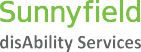 Sunnyfield welcomes donations to help provide additional resources for our services. If you would like to make a donation, you can do so online or contact our team on 1300 588 688 or via email fundraising@sunnyfield.org.au for more information.Please return this completed, signed MEMBERSHIP APPLICATION FORM via post or email:SunnyfieldThe Company SecretaryPO Box 193, Frenchs Forest, NSW 1640 | T 8977 8844 | E coy.secretary@sunnyfield.org.au© 2022 Sunnyfield ISO 9001: 2015 Quality Management System ABN 72 000 415 127 Charity Fundraising no. 13915	1EXPLANATION OF MEMBERSHIPSunnyfield is a public company limited by guarantee. A copy of the Constitution is available on request. A summary of the Membership categories is noted belowGeneral MemberTo become a General Member you must be a parent, guardian or family relative of a person who has been receiving services from Sunnyfield for more than 3 months. As an approved General Member you are entitled to:Receive information about various areas of interest including newsletters as well as invitations to participate in fundraising projects and attend special eventsParticipate in Member surveysAttend auxiliary meetingsGeneral Member voting rights at Annual General MeetingsFamily MemberTo become a Family Member, you must also be a General Member, and be appointed as the nominated Family Member, in accordance with the below process. Being a family Member entitles you to:All of the above General Member benefits plusSpecial voting rights, as noted below, where a resolution at a meeting of members is put to a pollNomination of a Family MemberTo become a Family Member, you must also be a General Member, and be appointed as the nominated Family Member, in accordance with the below process. Being a family Member entitles you to:Each family of a client can nominate one member of their family to become the Family Member who can then exercise a Family Member vote for that client at a meeting of Members.Only General Members (including guardians appointed as a General Member) in a family can appoint a person in that family to be the Family Member and exercise any Family Member vote. Any person in the family can nominate themselves or any other member of the family (or guardian of the client), who is a General Member to be the Family Member and exercise a Family Member vote.Sunnyfield will rely on any nomination for the Family Member as a valid nomination by all family members of the client unless there is a second nomination, or any written objection to the nomination. Only a Sunnyfield General Member can object to the nomination for their Family Member.Once a family has nominated a Family Member that nomination will remain in place until it is changed in writing.The Family Member can appoint a Proxy at a meeting in the same way as they can appoint a Proxy for their General Member vote.If Sunnyfield receives two or more nominations for the Family Member or an objection to the standing Family Member, then Sunnyfield may withdraw any Family Member vote allocated to a member of the family until the family resolves the issue. The issue can be resolved in writing by withdrawing all but one of the nominations so that there is only one nomination held by Sunnyfield, or withdrawing the objection.Whether or not there is a Family Member, each General Member will continue to be entitled to their vote as a General Member.Special voting rights, as noted below.How the vote of a Family Member works in practice?All the General Members of Sunnyfield are entitled to a vote on a show of hands on a resolution at a Members meeting.Any two General Members may, before or after the show of hands, call for a poll – that is, a written vote. The Chair may also call a poll.If a poll is called, then the poll will count only the votes of the Family Members and the resolution is passed only if it has the necessary majority support of Family Members.2